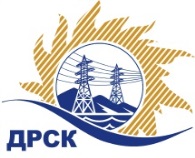 Акционерное Общество«Дальневосточная распределительная сетевая  компания»Протокол заседания Закупочной комиссии по вскрытию поступивших конвертовг. БлаговещенскСпособ и предмет закупки: предварительный отбор на право  заключения рамочного соглашения: Проведение изыскательских работ для нужд филиала "АЭС" (Технологическое присоединение потребителей), филиал "АЭС"ПРИСУТСТВОВАЛИ: члены постоянно действующей Закупочной комиссии АО «ДРСК» 2 уровняИнформация о результатах вскрытия конвертов:В адрес Организатора закупки поступило 6 (шесть) заявок на участие в закупке, с которыми были размещены в электронном виде на Торговой площадке Системы www.b2b-energo.ru.Вскрытие конвертов было осуществлено в электронном сейфе организатора закупки на Торговой площадке Системы www.b2b-energo.ru автоматически.Дата и время начала процедуры вскрытия конвертов с заявками участников 09:00 (время местное)  03.12.2015.Место проведения процедуры вскрытия конвертов с заявками участников: Торговая площадка Системы www.b2b-energo.ruВ конвертах обнаружены заявки следующих участников закупки:Ответственный секретарь Закупочной комиссии 2 уровня АО «ДРСК»	О.А. Моторинаисп. Коврижкина Е.Ю.Тел. 397208№ 29/УКС-В03.12.2015№Наименование участника и его адрес1ООО «АСЭСС»г. Благовещенск, ул. 50 лет Октября 2282ООО «ИРПИ»г. Иркутск, ул. Иосифа Уткина, 233ООО «ПМК Сибири»г. Красноярск, ул. Белинского, 54ООО «ЭКОНСТАНДАРТ «Технические решения»г. Москва, пер. Подсосенский, 135ООО «АмурТИСИз»г. Благовещенск, ул. Ленина, 276ООО «Амурземпроект»г. Благовещенск, ул. Островского, д. 20/2